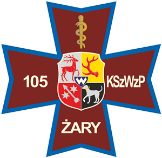 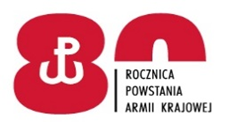 Żary ,  25 marca 2022 r.
OGŁOSZENIE O ROZSTRZYGNIĘCJU KONKURSU OFERT
Komisja konkursowa informuje, o wynikach postępowania konkursowego na udzielanie świadczeń zdrowotnych ( również w stanach nadzwyczajnych ) polegających na ratowaniu, przywracaniu i poprawie zdrowia pacjentów realizowanych  w formie dyżurów zwykłych                             i świątecznych w zakresie kardiologii – leczenie szpitalne w Oddziale Kardiologicznym                                 i Oddziale Intensywnego Nadzoru Kardiologicznego w 105. Kresowego Szpitala Wojskowego                                             z Przychodnia SPZOZ  w Żarach. Została wybrana oferta : Marta BanasiakIndywidualna Praktyka LekarskaZawarcie umowy o udzielanie zamówienia na świadczenia zdrowotne  z w/w Oferentem nastąpi                             w siedzibie 105 Kresowego Szpitala Wojskowego z Przychodnia SPZOZ w Żarach  po wcześniejszym ustaleniu terminu z Działem Kadrowo – Płacowym.Przewodniczący Komisji Konkursowej 